   В МДОУ «Детский сад № 5 «Ленок» в декабре 2019 года был объявлен конкурс декоративно- прикладного творчества «Рождествеская звеэда». В номинации «Подарок к Рождеству» победителями конкурса стала семья Нечаевых Алексея Владимировича и Светланы Алексеевны, дети – Нечаева Вероника, Нечаев Кирилл.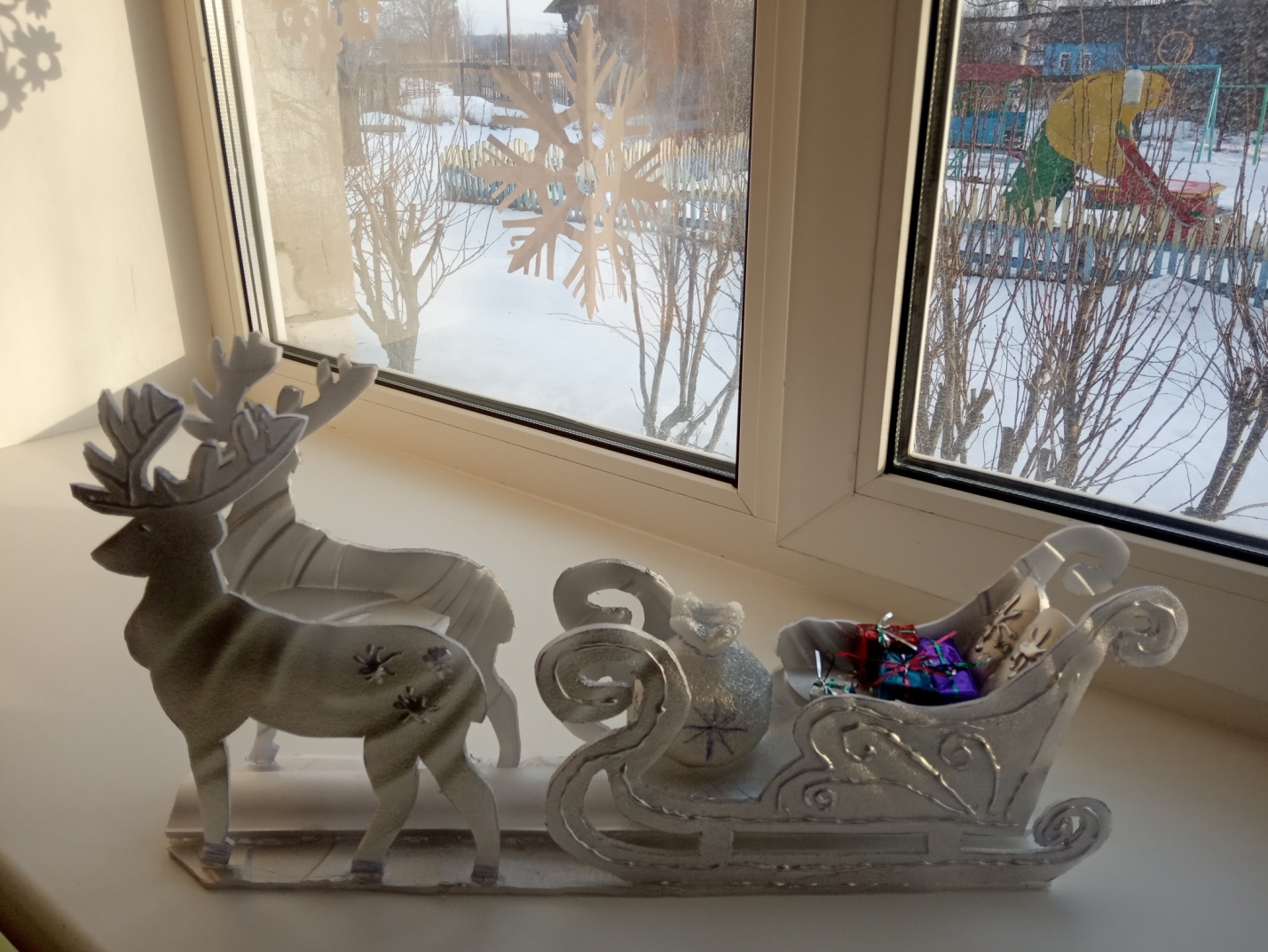 